深圳市光明区文化广电旅游体育局政府信息依申请公开办理流程图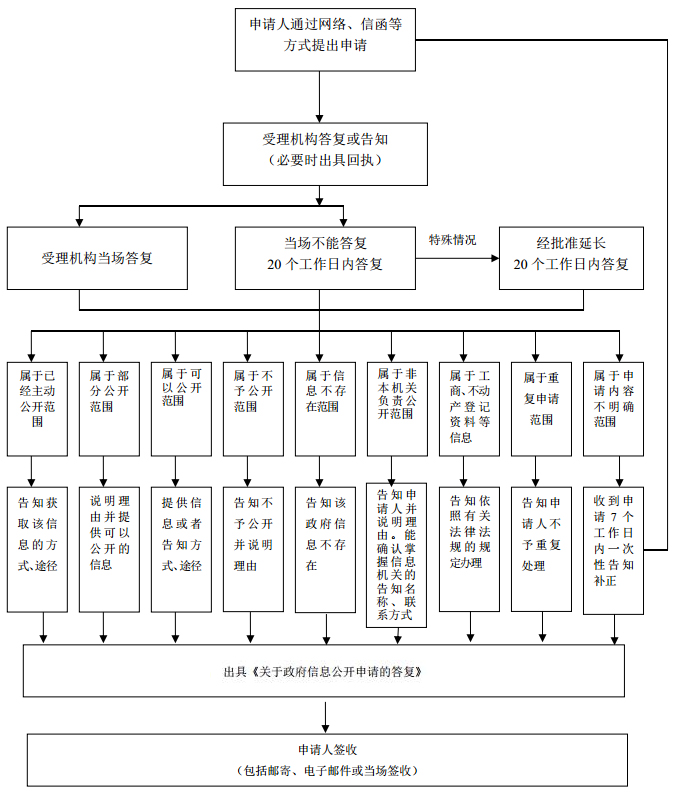 